Publicado en España el 30/06/2016 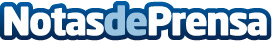 Adiós a la GinecomastiaEl aumento de mamas en los hombres: un problema con solución                                             Datos de contacto:Globe ComunicaciónNota de prensa publicada en: https://www.notasdeprensa.es/adios-a-la-ginecomastia Categorias: Medicina Medicina alternativa http://www.notasdeprensa.es